R4年11月29日職業指導員　矢野　哲哉軽作業業務(施設外就労)報告書標題の件について、下記のように報告いたします。記依頼者：輝工業2.　場所：宇都宮市内3.　契約期間：R4.1.9～R5.1.8（１年間）4.　作業内容：軽作業5.　所感　　主に天気の良い日に行われる作業で、力仕事のため男性の利用者のみで行った。依頼主と水道局の職員による商品の確認をした後、指定の順番通りに並べられるように運ぶ作業を行った。言われた数字を探すのがとても大変だった。機敏に反応できないと難しい作業だと、毎回感じる。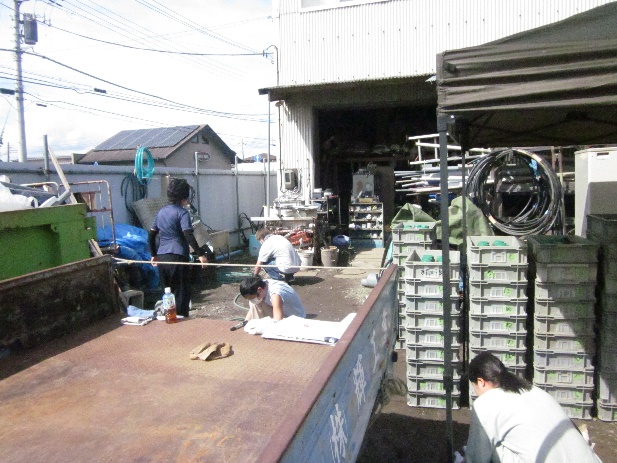 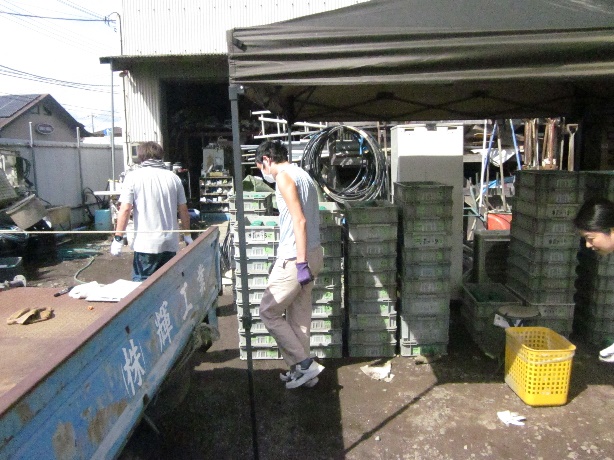 